Ao Reverendíssimo Sr.Pr. Orcival Pereira XavierPresidente da COMADEBGBrasília – DF	1. FULANO DE TAL, inscrito no CPF nº xxx.xxx.xxx-xx, portador da Idt nº xxxxx-x expedida pelo SSP/??, membro da COMADEBG desde 00/00/00, sob registro nº xxxxx, Ministro do Evangelho, de acordo com o Art. 42 do Estatuto Convencional, vem REQUER o registro de candidatura ao cargo de 3º Tesoureiro da COMADEBG nas eleições marcadas para o dia 19 de outubro de 2014.	2. Para fins de homologação do registro da candidatura requerida anexo a este a seguinte documentação:a) cópia da credencial de Ministro expedida pela COMADEBG e CGADB com validade em vigor; b) comprovante de residência no Distrito Federal ou Entorno;c) declaração do tempo mínimo de filiação na COMADEBG;d) declaração atualizada de inexistência de débito com a COMADEBG, CPAD e CGADB;e) declaração atualizada do Ministério filiado que não cumpro medida disciplinar e que não me encontro envolvido em questões litigiosas com a Igreja e a COMADEBG;f) declaração atualizada e com validade em vigor de inexistência de restrição cadastral junto aos Órgãos de proteção ao crédito;g) certidões atualizadas e com validade em vigor das justiças cível e criminal estadual e federal; eh) fotografia recente nas dimensões de 5 x 7cm, sem moldura.3. Outrossim, informo abaixo endereço, contatos e opção de nome para a urna eletrônica ou cédula de votação:Nestes Termos,Pede Deferimento.Brasília, 15 de setembro de 2014___________________________________Nome Completo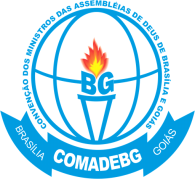 CONVENÇÃO DOS MINISTROS EVANGÉLICOSDAS ASSEMBLEIAS DE DEUS DE BRASÍLIA E GOIÁISREQUERIMENTO DE REGISTRO DE CANDIDATURA - RRCEndereço:Endereço:Telefones:Telefones:E-mail:Nome para Urna:Nome para Urna:Nome para Urna:SECRETARIA GERAL DA COMADEBGSECRETARIA GERAL DA COMADEBGData do Protocolo:Secretário Adjunto: